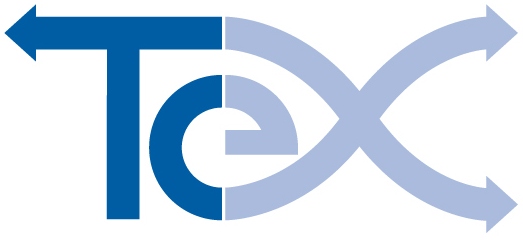 TISA Exchange Limited (TeX)Registration FormThis form should be completed in conjunction with the ‘Notes to the Contract Club Joining Form and Registration Form’ whichaccompanies this form. Further copies of the notes can be obtained from www.tisaexchange.co.uk.